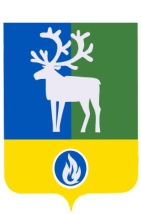 СЕЛЬСКОЕ ПОСЕЛЕНИЕ ВЕРХНЕКАЗЫМСКИЙБЕЛОЯРСКИЙ РАЙОНХАНТЫ-МАНСИЙСКИЙ АВТОНОМНЫЙ ОКРУГ – ЮГРААДМИНИСТРАЦИЯ СЕЛЬСКОГО ПОСЕЛЕНИЯВЕРХНЕКАЗЫМСКИЙ ПОСТАНОВЛЕНИЕот __ апреля 2017 года                                                                                                          № ___О внесении изменений в административный регламент предоставления муниципальной услуги «Выдача разрешения (согласия) нанимателю жилого помещения муниципального жилищного фонда на вселение других граждан в качестве членов семьи, проживающих совместно с нанимателем», утвержденный постановлением администрации сельского поселения Верхнеказымский                      от 04 августа 2011 года № 72П о с т а н о в л я ю:1. Внести в административный регламент предоставления муниципальной услуги «Выдача разрешения (согласия) нанимателю жилого помещения муниципального жилищного фонда на вселение других граждан в качестве членов семьи, проживающих совместно с нанимателем», утвержденный постановлением администрации сельского поселения Верхнеказымский от 04 августа 2011 года № 72 «Об утверждении административного регламента предоставления муниципальной услуги «Выдача разрешения (согласия) нанимателю жилого помещения муниципального жилищного фонда на вселение других граждан в качестве членов семьи, проживающих совместно с нанимателем», следующие изменения:1.1. В разделе I «Общие положения»:1) абзац седьмой пункта 3 изложить в следующей редакции:           «адрес официального сайта: http://www.vkazym.ru;»;2) абзац второй пункта 5 изложить в следующей редакции: «на официальном информационном портале органов местного самоуправления сельского поселения Верхнеказымский – http://www.vkazym.ru (далее – официальный портал);».1.2. В разделе II «Стандарт предоставления муниципальной услуги»:1) абзац первый пункта «Требования к помещениям, в которых предоставляется муниципальная услуга, к местам ожидания и заполнения запросов о предоставлении муниципальной услуги, информационным стендам с образцами их заполнения и перечнем документов, необходимых для предоставления каждой муниципальной услуги, в том числе к обеспечению доступности для инвалидов указанных объектов в соответствии с законодательством Российской Федерации о социальной защите инвалидов» изложить в следующей редакции:«29. Здание, в котором предоставляется муниципальная услуга, расположено с учетом пешеходной доступности для заявителей и оборудовано отдельным входом для свободного доступа заявителей.».           1.3. В разделе III «Состав, последовательность и сроки выполнения административных процедур, требования к порядку их выполнения, в том числе особенности выполнения административных процедур в электронной форме»:           1) абзац третий пункта 34 признать утратившим силу;           2) пункт 36 признать утратившим силу.2. Опубликовать настоящее постановление в бюллетене «Официальный вестник сельского поселения Верхнеказымский».3. Настоящее постановление вступает в силу после его официального опубликования.4. Контроль за выполнением постановления возложить на заместителя главы муниципального образования, заведующего сектором администрации сельского поселения Верхнеказымский В.В.Синцова.  Глава сельского поселения Верхнеказымский                                                    Г.Н.Бандысик